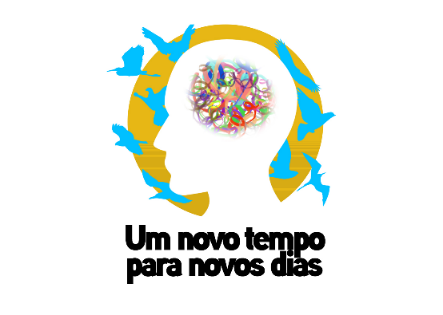 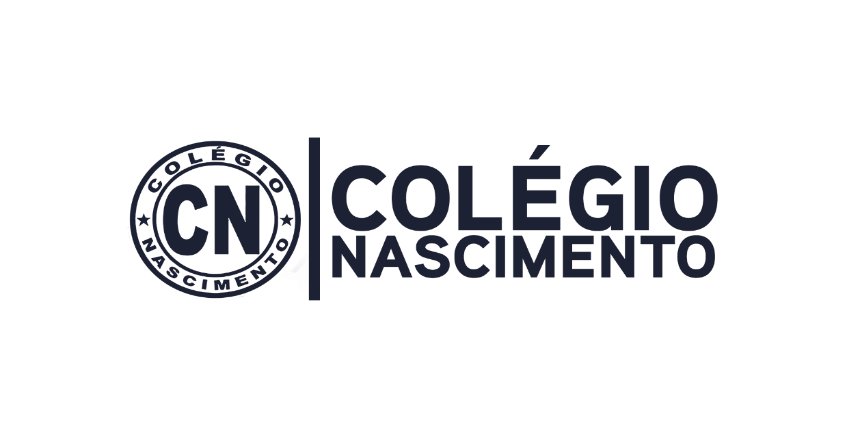 RIO DE JANEIRO, _____DE SETEMBRO DE 2021.ALUNO (A):____________________________________________________                                                      TURMA: MATERNAL 2________________________________________________________________________DESENHO LIVRERIO DE JANEIRO, ____ DE SETEMBRO DE 2021.ALUNO (A):___________________________________________________                                                      TURMA: MATERNAL 2                                   NÚMERO 8OLÁ, EU SOU O NÚMERO 8. COLE BOLINHAS NO DOMINÓ E PINTE O NUMERAL 8.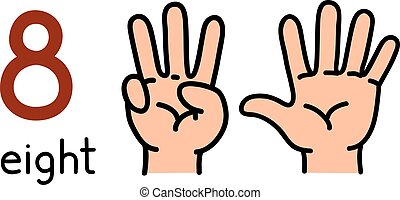 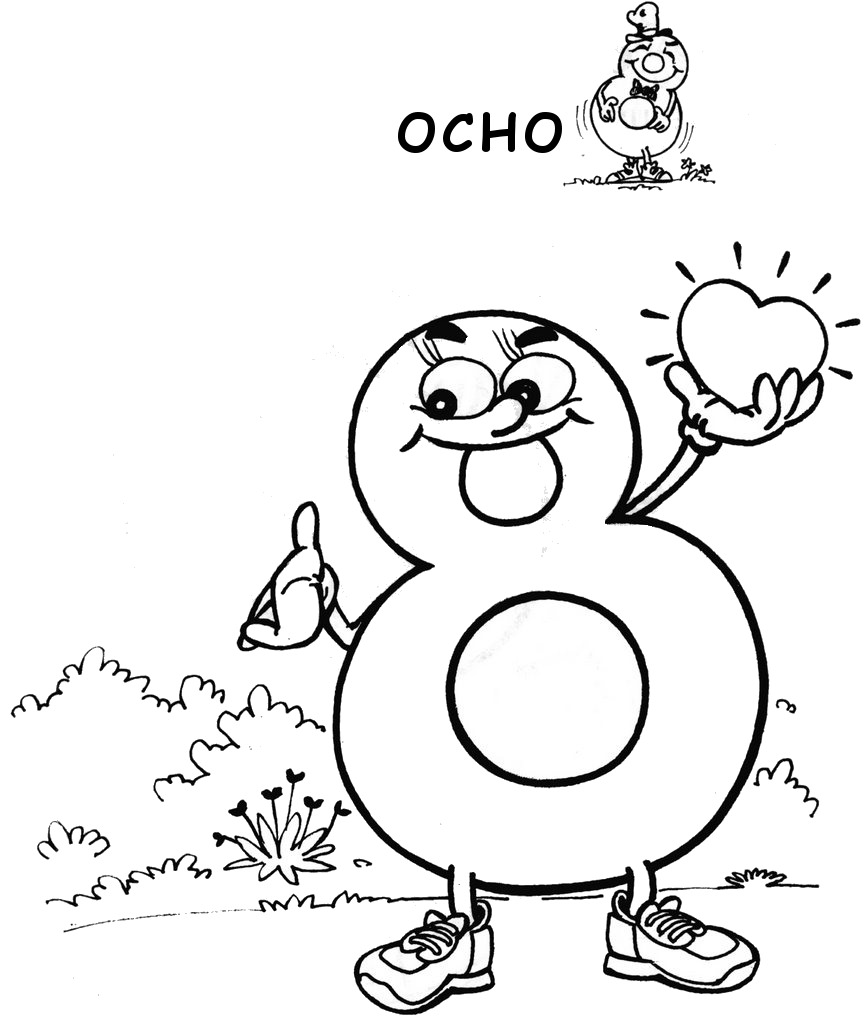 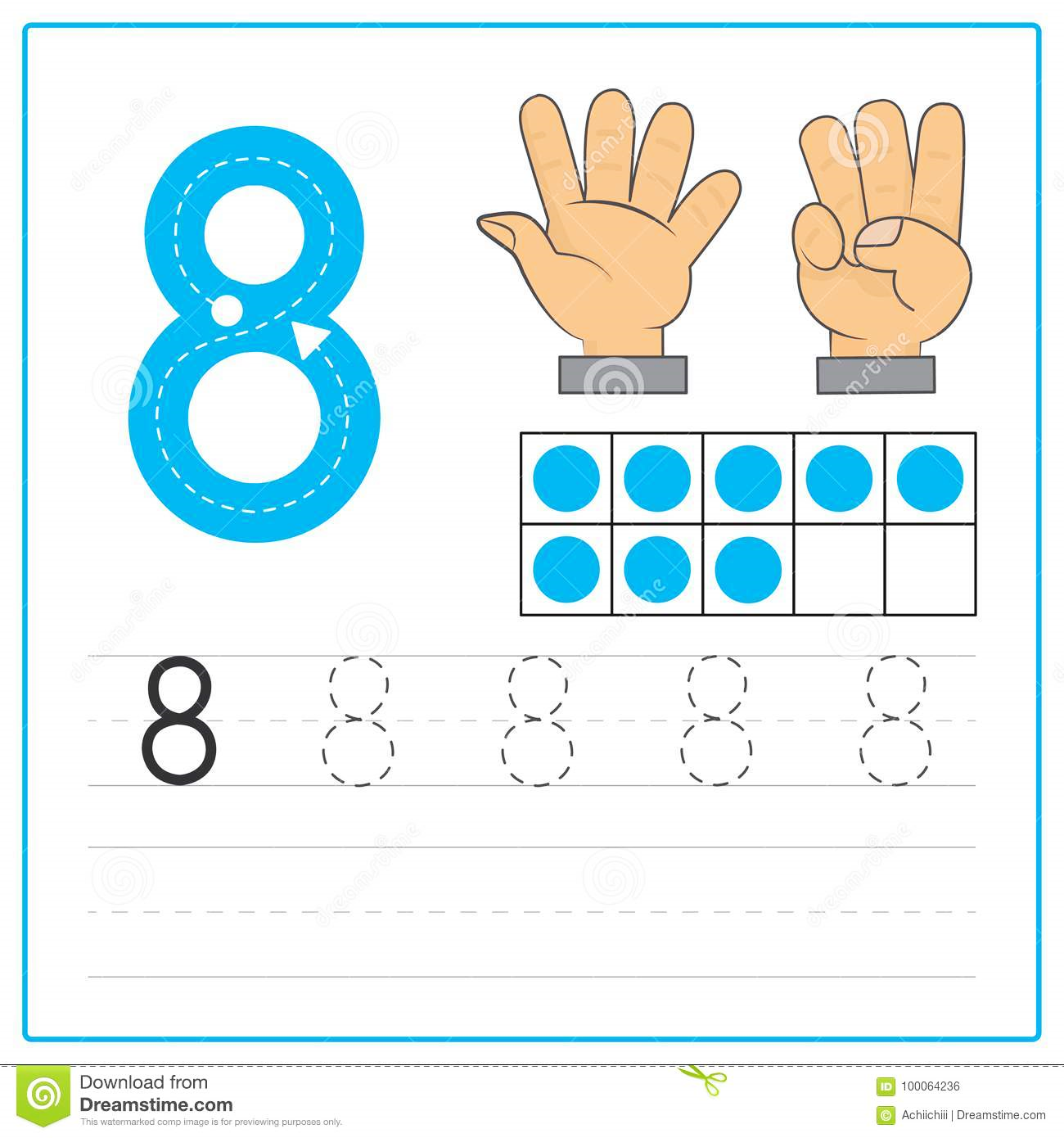  RIO DE JANEIRO, _____ DE SETEMBRO DE 2021.ALUNO (A): __________________________________________________________                                                  TURMA: MATERNAL 2----------------------------------------------------------------------------------------------------------------REVISÃO DAS VOGAISMEU ANJO LIGUE AS VOGAIS AOS DESENHOS CORRESPONDENTES.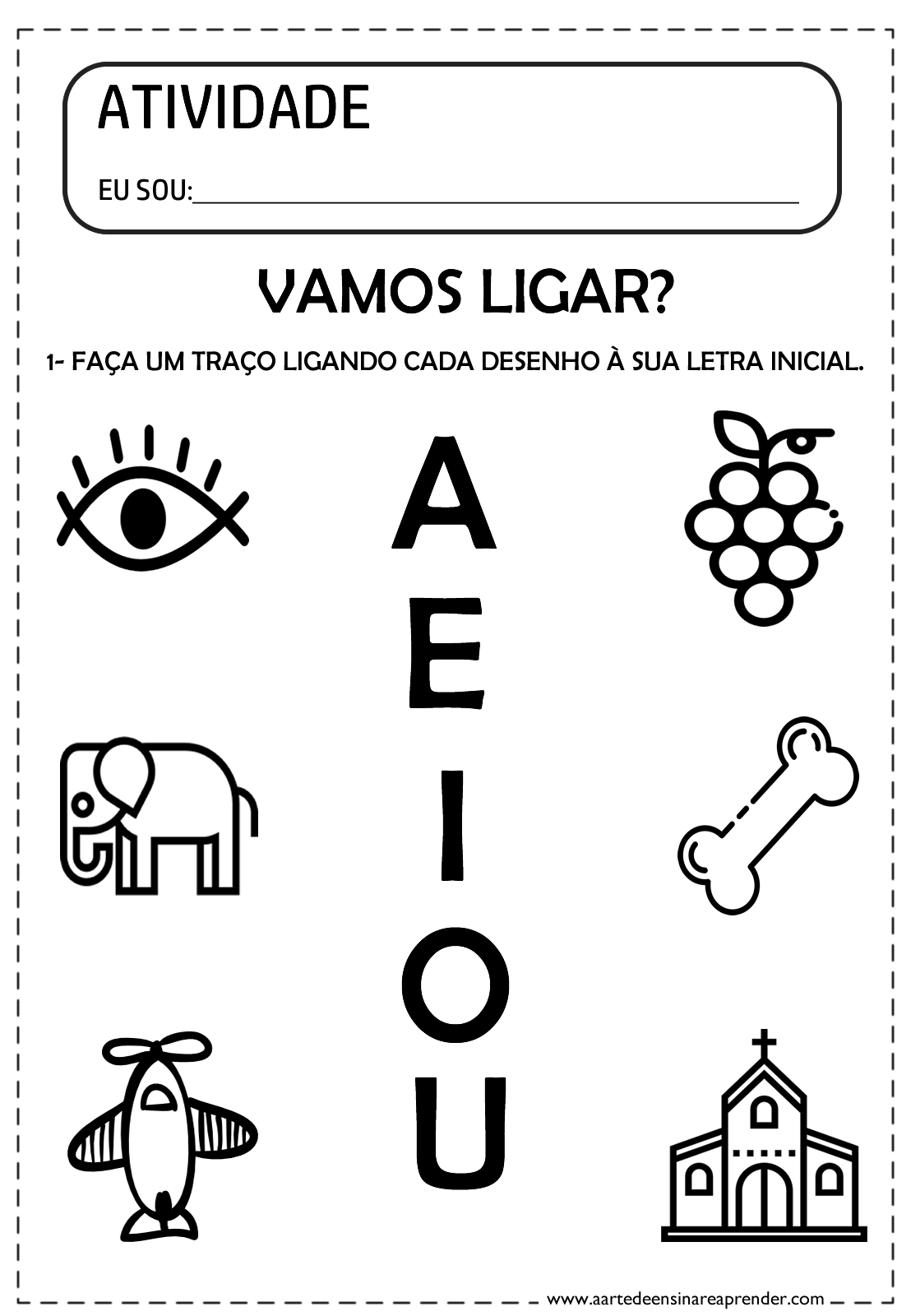  RIO DE JANEIRO, DE 2021.ALUNO (A): __________________________________________________________                                                  TURMA: MATERNAL 2----------------------------------------------------------------------------------------------------------------